คำชี้แจง1. 	จังหวัดสมัครขอรับรางวัล “ความเป็นเลิศด้านการบริหารราชการแบบมีส่วนร่วม” ประจำปี พ.ศ. 2560 โดยยื่นสมัครในนามของจังหวัด และผู้ว่าราชการจังหวัด หรือรองผู้ว่าราชการจังหวัดที่ได้รับมอบอำนาจเป็นผู้ลงนามในใบสมัคร 2. 	ข้อมูลที่กรอกลงในใบสมัคร ให้ใช้ข้อมูลและผลการดำเนินงานเกี่ยวกับการเปิดโอกาสให้ประชาชนเข้ามา         มีส่วนร่วมในการบริหารราชการในระดับความร่วมมือ และเป็นการดำเนินงานที่เป็นปัจจุบัน ซึ่งดำเนินงานมาอย่างต่อเนื่อง 3.  ข้อมูลการดำเนินงานที่ปรากฏในใบสมัคร ต้องเป็นไปตามเงื่อนไขการสมัครในประเด็นต่อไปนี้3.1 โครงการที่เสนอมาเป็นตัวอย่างเพื่อขอรับรางวัลความเป็นเลิศด้านการบริหารราชการแบบมีส่วนร่วมต้องเป็นโครงการที่ยังไม่เคยเสนอขอรับรางวัลความเป็นเลิศด้านการบริหารราชการแบบมีส่วนร่วม หรือไม่เป็นโครงการที่เคยได้รับรางวัลความเป็นเลิศด้านการบริหารราชการแบบมีส่วนร่วมมาก่อน3.2	โครงการที่จังหวัดเสนอมาเป็นตัวอย่างเพื่อขอรับรางวัลฯ ต้องเป็นโครงการที่มีการดำเนินงานสอดคล้องตามภารกิจหลักหรือประเด็นยุทธศาสตร์ของจังหวัดหรือกลุ่มจังหวัดหรือสอดคล้องกับประเด็นที่เป็นนโยบายเร่งด่วนสำคัญของรัฐบาล เช่น ภารกิจด้านทรัพยากรธรรมชาติและสิ่งแวดล้อม สังคมและคุณภาพชีวิตของประชาชน การสาธารณสุข เกษตรกรรม อาชญากรรม หรือนโยบายรัฐบาลเกี่ยวกับการแก้ไขปัญหาภัยแล้ง ฯลฯ3.3	โครงการที่จังหวัดเสนอมาเป็นตัวอย่าง ต้องมีการดำเนินการที่ครอบคลุมพื้นที่ในเขตอำเภอต่างๆ       ของจังหวัด และมีการกระจายพื้นที่การดำเนินงาน ไม่น้อยกว่า 3 พื้นที่ (อำเภอละ 1 พื้นที่)  3.4	การดำเนินงานโครงการเป็นการส่งเสริมบทบาทการมีส่วนร่วมของภาคประชาชนในการบริหารราชการในระดับความร่วมมือ (ภาคีเครือข่าย หรือหุ้นส่วนความร่วมมือ)4. 	กรอกข้อมูลในใบสมัครให้ครบถ้วนและสมบูรณ์ และโปรดแนบเอกสาร/หลักฐานประกอบใบสมัคร  พร้อมระบุให้ชัดเจนว่าเป็นเอกสาร/หลักฐานประกอบข้อคำถามใด  เนื่องจากเอกสาร/หลักฐานประกอบใบสมัครเป็นหลักฐานที่มีความสำคัญต่อการพิจารณาและการประเมินผล5. 	กรณีพื้นที่ในการกรอกข้อมูลในใบสมัครไม่เพียงพอสามารถเขียนเพิ่มเติมในกระดาษอื่น และโปรดหมายเหตุแสดงความเชื่อมโยงกับข้อคำถามด้วย 6.  ส่งใบสมัครพร้อมเอกสารประกอบการสมัครได้ที่เว็บไซต์สำนักงาน ก.พ.ร. www.opdc.go.th หรือส่งไปยัง สำนักงาน ก.พ.ร. ภายในวันที่ 15 มีนาคม 2560 ตามที่อยู่ต่อไปนี้ : สำนักงานคณะกรรมการพัฒนาระบบราชการ (สำนักงาน ก.พ.ร.) เลขที่ 59/1  ถนนพิษณุโลก  แขวงจิตรลดา  เขตดุสิต  กรุงเทพมหานคร 10300 (กรุณาวงเล็บมุมซอง: รางวัลความเป็นเลิศด้านการบริหารราชการแบบมีส่วนร่วม ประจำปี พ.ศ. 2560)เบอร์โทรศัพท์ที่สามารถติดต่อได้  02-3569999 ต่อ  8871 , 8876 และ 8923  โทรสาร  02-28183282.1	ชื่อ............................................................ นามสกุล..............................................................................ตำแหน่ง.................................................................................................................................................สังกัดหน่วยงาน......................................................................................................................................เลขที่............หมู่ที่.............ถนน............................................. ตำบล......................................................อำเภอ...............................................จังหวัด.............................................รหัสไปรษณีย์.......................โทรศัพท์......................................................... โทรสาร..........................................................................E-mail...................................................................................................................................................2.2 	ชื่อ............................................................ นามสกุล..............................................................................ตำแหน่ง.................................................................................................................................................สังกัดหน่วยงาน......................................................................................................................................เลขที่............หมู่ที่.............ถนน................................................ ตำบล...................................................อำเภอ.............................................จังหวัด...............................................รหัสไปรษณีย์.......................โทรศัพท์....................................................... โทรสาร...........................................................................E-mail...................................................................................................................................................มิติที่ 1:  ความสามารถขององค์กร1.	การกำหนดนโยบาย/ทิศทางที่ให้ความสำคัญกับการมีส่วนร่วมของประชาชนในการบริหารราชการ (4 คะแนน)มีการกำหนดหรือให้นโยบาย หรือทิศทาง หรือยุทธศาสตร์ที่ให้ความสำคัญกับการมีส่วนร่วม       ของประชาชนในการบริหารราชการ ไม่มี	มี   (โปรดระบุ และแนบเอกสารประกอบ) ...............................................................................................................................................................................................................................................................................................................1.2	ผู้บริหารมีการสื่อสารนโยบาย หรือให้ทิศทางการบริหารราชการที่ให้ความสำคัญกับการมีส่วนร่วม      ของประชาชนผ่านช่องทางที่หลากหลาย (อย่างน้อย 3 ช่องทาง)  ไม่มี	มี   (โปรดระบุ และแนบเอกสารประกอบ) 1) ...........................................................................................................................................................2) ...............................................................................................................................................3) ...............................................................................................................................................2.	การสร้างระบบ/วิธีการปฏิบัติงาน เพื่อส่งเสริมวัฒนธรรม และค่านิยมของหน่วยงานที่ให้ความสำคัญ            กับการบริหารราชการแบบมีส่วนร่วม (4 คะแนน)2.1  มีการอบรมหรือพัฒนาความรู้และทักษะของบุคลากรในหน่วยงานให้เอื้อต่อการสร้างกระบวนการ            มีส่วนร่วมของประชาชนในการบริหารราชการ รวมทั้งมีการประเมินผลความรู้ความเข้าใจไม่มี	มี   (โปรดระบุ และแนบเอกสารประกอบ) ........................................................................................................................................................................................................................................................................................................2.2 	มีการจัดทำคู่มือหรือแนวทางในการปฏิบัติงานสำหรับบุคลากรของหน่วยงาน เพื่อส่งเสริมกระบวนการมีส่วนร่วมของประชาชนในการบริหารราชการ ไม่มี	มี   (โปรดระบุ และแนบเอกสารประกอบ) ........................................................................................................................................................................................................................................................................................................3.	การมีกลไกหรือหน่วยงานรองรับในการส่งเสริมการบริหารราชการแบบมีส่วนร่วม (5 คะแนน)3.1 	มีการกำหนดหน่วยงานและอัตรากำลังหรือบุคลากรให้รับผิดชอบการขับเคลื่อนหรือส่งเสริม       การบริหารราชการแบบมีส่วนร่วมที่ชัดเจน ไม่มี	มี   (โปรดระบุ และแนบเอกสารประกอบ) ........................................................................................................................................................................................................................................................................................................3.2  มีการจัดทำแผน (Roadmap) เพื่อเป็นกรอบ/ทิศทางในการบริหารราชการแบบมีส่วนร่วม	ไม่มี	มี   (โปรดระบุ และแนบเอกสารประกอบ) ........................................................................................................................................................................................................................................................................................................4.  การสนับสนุนการทำงานของภาคประชาชน/ภาคประชาสังคม/ภาคเอกชน (7 คะแนน)4.1  มีการกำหนดช่องทางการสื่อสารแบบสองทาง (Two-way Communication) เพื่อใช้ในการให้ข้อมูลข่าวสารและรับฟังความคิดเห็น ไม่น้อยกว่า 2 ช่องทางไม่มี	มี   (โปรดระบุ และแนบเอกสารประกอบ) 1) ...........................................................................................................................................................2) ...............................................................................................................................................4.2  มีการกำหนดวิธีปฏิบัติ หรือระบบการจัดการเกี่ยวกับการนำความคิดเห็นหรือข้อเสนอแนะ       ของประชาชนหรือผู้มีส่วนได้ส่วนเสียที่เกี่ยวข้องมาใช้ประกอบในการบริหารราชการของหน่วยงานอย่างชัดเจนไม่มี	มี   (โปรดระบุ และแนบเอกสารประกอบ) ........................................................................................................................................................................................................................................................................................................4.3  มีการสนับสนุนงบประมาณ/ทรัพยากร หรืออื่นๆ เช่น อาคาร สถานที่ วิทยากร หรือองค์ความรู้ต่างๆ เป็นต้น เพื่อใช้สำหรับดำเนินโครงการ/กิจกรรม ที่ทำงานแบบมีส่วนร่วม     ไม่มี	มี   (โปรดระบุ และแนบเอกสารประกอบ) ........................................................................................................................................................................................................................................................................................................4.4  มีการประเมินความพึงพอใจของประชาชนที่มีต่อคู่มือการให้บริการประชาชนของหน่วยงาน ไม่มี	มี   (โปรดระบุ และแนบเอกสารประกอบ) ........................................................................................................................................................................................................................................................................................................5. 	การเปิดให้ประชาชนเข้ามามีส่วนร่วมในการสร้างความโปร่งใสในการบริหารราชการ (5 คะแนน)5.1 	มีระบบหรือกลไกเพื่อเปิดโอกาสให้ภาคประชาชนและภาคส่วนอื่นที่เกี่ยวข้องเข้ามามีส่วนร่วมติดตาม/ตรวจสอบ/ประเมินผลการดำเนินงานโครงการหรือการบริหารราชการของหน่วยงาน ไม่มี	มี   (โปรดระบุ และแนบเอกสารประกอบ) ........................................................................................................................................................................................................................................................................................................5.2  	มีคณะทำงาน/คณะกรรมการ เพื่อทำหน้าที่หรือมีบทบาทในการติดตาม/ตรวจสอบ/ประเมินผล   การดำเนินงานโครงการหรือการบริหารจัดการของหน่วยงาน โดยมีองค์ประกอบของภาคประชาชน ไม่น้อยกว่า 1 ใน 3ไม่มี	มี   (โปรดระบุ และแนบเอกสารประกอบ) ........................................................................................................................................................................................................................................................................................................มิติที่ 2: การจัดทำแผนพัฒนาจังหวัด/ยุทธศาสตร์จังหวัดแบบมีส่วนร่วม 6.  ร้อยละของโครงการที่ผ่านเวทีประชาคมและปรากฏอยู่ในแผนพัฒนาจังหวัด (3 คะแนน)จำนวนโครงการที่ผ่านกระบวนการมีส่วนร่วมของประชาชนและปรากฏในแผนพัฒนาจังหวัด 
..................................โครงการจำนวนโครงการทั้งหมดของจังหวัดที่ปรากฏตามแผนพัฒนาจังหวัด ..................................โครงการร้อยละของโครงการที่ผ่านกระบวนการมีส่วนร่วมของประชาชน...........................................โดยมีสูตรคำนวณ ดังนี้                 100X = จำนวนโครงการที่ผ่านเวทีประชาคมหรือผ่านกระบวนการมีส่วนร่วมของประชาชนและ      ปรากฏอยู่ในแผนพัฒนาจังหวัด (แผนพัฒนาจังหวัดที่ได้รับการจัดสรรงบประมาณ)Y = จำนวนโครงการทั้งหมดของจังหวัดที่ปรากฏตามแผนพัฒนาจังหวัด (แผนพัฒนาจังหวัด      ที่ได้รับการจัดสรรงบประมาณ)7. 	การมีส่วนร่วมของประชาชนในการจัดทำแผนพัฒนาจังหวัด/ยุทธศาสตร์จังหวัด (10 คะแนน)7.1 	จังหวัดมีการวิเคราะห์ผู้มีส่วนได้ส่วนเสียที่เกี่ยวข้อง และออกแบบหรือวางระบบเพื่อสร้างกระบวนการมีส่วนร่วมของประชาชนหรือผู้มีส่วนได้ส่วนเสียที่เกี่ยวข้องในการจัดทำแผนพัฒนาจังหวัดหรือยุทธศาสตร์จังหวัดไม่มี	มี   (โปรดระบุ และแนบเอกสารประกอบ) ........................................................................................................................................................................................................................................................................................................7.2 	ในกระบวนการจัดทำแผนพัฒนาจังหวัด/ยุทธศาสตร์จังหวัดมีการรับฟังความเห็นของประชาชน               ในจังหวัดด้วยช่องทางที่หลากหลายและครอบคลุมผู้มีส่วนได้ส่วนเสียที่เกี่ยวข้องไม่มี	มี   (โปรดระบุ และแนบเอกสารประกอบ) ........................................................................................................................................................................................................................................................................................................7.3 	คณะทำงาน/คณะกรรมการ ซึ่งมีบทบาทในการจัดทำแผนพัฒนาจังหวัด/ยุทธศาสตร์จังหวัด                          มีองค์ประกอบของภาคประชาชนในจังหวัดไม่น้อยกว่า 1 ใน 3ไม่มี	มี   (โปรดระบุ และแนบเอกสารประกอบ) ........................................................................................................................................................................................................................................................................................................7.4 	ความพึงพอใจของประชาชนในจังหวัดที่มีต่อแผนพัฒนาจังหวัดหรือยุทธศาสตร์จังหวัดไม่มี	มี   (โปรดระบุ และแนบเอกสารประกอบ) ........................................................................................................................................................................................................................................................................................................8. 	จังหวัดมีการขับเคลื่อนแผนพัฒนาจังหวัด/แผนยุทธศาสตร์จังหวัด ที่เกิดจากการมีส่วนร่วมของประชาชนไปสู่การปฏิบัติ (4 คะแนน)ไม่มี	มี   (โปรดระบุ และแนบเอกสารประกอบ) ........................................................................................................................................................................................................................................................................................................9.  จังหวัดกำหนดให้มีระบบ/กลไกในการเปิดโอกาสให้ประชาชนหรือผู้มีส่วนได้ส่วนเสียที่เกี่ยวข้องเข้ามา             มีส่วนร่วมในการติดตาม/ประเมินผลการดำเนินโครงการตามแผนพัฒนาจังหวัด/ยุทธศาสตร์จังหวัด                   (3 คะแนน)ไม่มี	มี   (โปรดระบุ และแนบเอกสารประกอบ) ........................................................................................................................................................................................................................................................................................................มิติที่ 3: กระบวนการมีส่วนร่วมในการบริหารราชการอย่างเป็นรูปธรรม10. 	การประเมินผลการดำเนินงานโครงการ เพื่อส่งเสริมการทำงานร่วมกับภาคส่วนอื่นแบบหุ้นส่วน     ความร่วมมือ (ระดับความร่วมมือ)  (45 คะแนน)  (โปรดระบุ/อธิบาย/สรุป  และแนบเอกสารประกอบในแต่ละประเด็นการพิจารณาต่อไปนี้)10.1 	อธิบายการดำเนินโครงการและการสร้างกระบวนการมีส่วนร่วมของประชาชนในการบริหารราชการในระดับความร่วมมือ (Collaboration) อย่างชัดเจน ในประเด็นดังต่อไปนี้1) ความเป็นมา/สภาพปัญหา และวัตถุประสงค์ซึ่งนำไปสู่การริเริ่มการดำเนินโครงการ	(อธิบายประเด็นสำคัญที่เกี่ยวข้องกับความเป็นมา สภาพปัญหา หรือเหตุผลสำคัญที่นำมาสู่การริเริ่มการดำเนินโครงการ/การแก้ปัญหา และระบุแนวโน้ม/เงื่อนไขของสถานการณ์  รวมทั้งระบุกลุ่มผู้ได้รับผลกระทบ)............................................................................................................................................................................................................................................................................................................................................................................................................................................................2) แนวคิดต่างๆ ที่ใช้ในการพัฒนาดำเนินงานโครงการ หรือปรับปรุง หรือแก้ปัญหา	(ระบุแนวคิดหรือทฤษฎีที่นำมาประยุกต์ใช้ในการดำเนินงานโครงการ หรือพัฒนา หรือปรับปรุง หรือแก้ปัญหา พร้อมอธิบายพอสังเขป)............................................................................................................................................................................................................................................................................................................................................................................................................................................................3) กลุ่มผู้มีส่วนได้ส่วนเสียที่เกี่ยวข้องในการดำเนินโครงการ	(ระบุว่าใครบ้างเป็นผู้มีส่วนได้ส่วนเสียในการดำเนินโครงการ พร้อมทั้งระบุว่าใครอยู่ในกลุ่ม   ผู้มีส่วนได้ส่วนเสียตรง/กลุ่มผู้มีส่วนได้ส่วนเสียรอง/กลุ่มผู้มีส่วนได้ส่วนเสียหลัก)............................................................................................................................................................................................................................................................................................................................................................................................................................................................4) การทำงานแบบบูรณาการกับหน่วยงานภาครัฐที่เกี่ยวข้อง(ระบุว่าจังหวัดมีการทำงานแบบบูรณาการกับหน่วยงานภาครัฐอื่นใดบ้าง พร้อมอธิบายโดยสังเขปว่าร่วมกับภาครัฐอื่นอย่างไร)............................................................................................................................................................................................................................................................................................................................................................................................................................................................5) รูปแบบหรือวิธีการหรือขั้นตอนการดำเนินงานที่ใช้ในการขับเคลื่อนหรือดำเนินโครงการ(อธิบายถึงรูปแบบ/วิธีการ/ขั้นตอนที่นำมาใช้ในการขับเคลื่อนการดำเนินโครงการว่า        เป็นอย่างไรตั้งแต่ริเริ่มดำเนินงานโครงการ)............................................................................................................................................................................................................................................................................................................................................................................................................................................................6) อธิบายบทบาทของแต่ละภาคส่วนที่เข้ามามีส่วนร่วมดำเนินงานอย่างชัดเจน โดยอธิบาย          ให้เห็นบทบาทของหน่วยงานภาครัฐด้วยว่า มีบทบาทอย่างไรในการขับเคลื่อนหรือดำเนินโครงการ (เช่น มีบทบาทเป็น Key Actor หรือ Facilitator หรือ Network Manager หรือ Partnership)(อธิบายให้เห็นบทบาทของแต่ละภาคส่วน เช่น หน่วยงานภาครัฐที่เป็นเจ้าภาพ/เจ้าของโครงการ  ภาคประชาชนหรือชุมชน  ภาคเอกชน  ภาคประชาสังคม เป็นต้น ซึ่งเข้ามามีบทบาทเกี่ยวข้องกับการดำเนินโครงการว่าเป็นอย่างไรบ้าง เช่น มีบทบาทเป็น Key Actor หรือ Facilitator หรือ Network Manager หรือ Partnership หรือ สมาชิกภาคีเครือข่าย   ที่เข้ามาร่วมทำงาน)............................................................................................................................................................................................................................................................................................................................................................................................................................................................10.2 	จัดทำระบบฐานข้อมูลเครือข่ายภาคประชาชน/เครือข่ายภาคประชาสังคม หรือเครือข่ายอื่นๆ                           ที่เกี่ยวข้องกับการดำเนินโครงการ โดยมีการปรับปรุงระบบฐานข้อมูลให้ถูกต้องและทันสมัยไม่มี	มี   (โปรดระบุ พร้อมอธิบายและแนบเอกสารประกอบ) ........................................................................................................................................................................................................................................................................................................10.3	สรุปผลสำเร็จ/ประโยชน์ที่ได้รับจากการดำเนินงาน และปัญหา/อุปสรรค รวมทั้งสรุปปัจจัยที่มีผลต่อความสำเร็จในการดำเนินโครงการ(อธิบาย/ระบุผลสำเร็จหรือประโยชน์ที่ได้รับในเชิงสังคม หรือเศรษฐกิจ ซึ่งควรประกอบด้วยผลผลิต ผลลัพธ์ และผลกระทบเชิงบวกที่มีต่อชุมชน/สังคม/ประเทศ  โดยระบุผลสำเร็จหรือประโยชน์ที่ได้รับทั้งที่เป็นเชิงปริมาณ และเชิงคุณภาพที่มีหลักฐานเชิงประจักษ์  พร้อมทั้งระบุปัญหา/อุปสรรค และเงื่อนไขหรือปัจจัยที่มีผลต่อความสำเร็จในการดำเนินงาน) ............................................................................................................................................................................................................................................................................................................................................................................................................................................................10.4	จัดทำสรุปรูปแบบ (Model) ที่เกิดจากการสังเคราะห์การดำเนินโครงการเป็นภาพหรือแผนภาพ ซึ่งมีทิศทาง/เป้าหมายที่ชัดเจน(สรุปกรอบความคิดที่เกิดจากการวิเคราะห์หรือสังเคราะห์ความเชื่อมโยงของแนวคิด และวิธีการ/กระบวนการดำเนินการโครงการ รวมทั้งเป้าหมายหรือผลสำเร็จที่ต้องการ ให้เป็นภาพ/แผนภาพในรูปแบบ (Model) พร้อมทั้งอธิบายรูปแบบ (Model) ดังกล่าว พอสังเขป)............................................................................................................................................................................................................................................................................................................................................................................................................................................................ -รูป/ภาพ-แสดงภาพรูปแบบ (Model)10.5 	มีการสื่อสาร/ประชาสัมพันธ์ เพื่อเผยแพร่ผลการดำเนินโครงการต่อสาธารณะ(ระบุช่องทาง/วิธีการ/กิจกรรม/การดำเนินงาน ที่ใช้ในการประชาสัมพันธ์หรือเผยแพร่                ผลการดำเนินงานที่เหมาะสมกับกลุ่มเป้าหมาย พร้อมทั้งสรุปความเห็นหรือข้อเสนอแนะที่ได้จากการประชาสัมพันธ์หรือเผยแพร่ดังกล่าว)............................................................................................................................................................................................................................................................................................................................................................................................................................................................11. ความพึงพอใจของภาคประชาชนและภาคส่วนต่างๆ ที่เกี่ยวข้องที่มีต่อบทบาทของการเข้ามามีส่วนร่วม ในการดำเนินโครงการ (10 คะแนน)ไม่มี	มี   (โปรดระบุ และแนบเอกสารประกอบ) จำนวนตัวอย่างประชากรที่สำรวจ จำนวน ................. ตัวอย่างแบบสำรวจที่ใช้ในการสำรวจความพึงพอใจ จำนวน .................. ชุดค่าเฉลี่ยร้อยละความพึงพอใจของผู้มีส่วนได้ส่วนเสียที่เกี่ยวข้อง.........................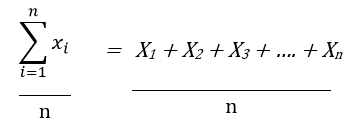 สูตรการคำนวณ ดังนี้  		x = ผลคะแนนความพึงพอใจ   n = จำนวนประชากรตัวอย่าง หมายเหตุ     วัดความพึงพอใจของประชาชนหรือผู้มีส่วนได้ส่วนเสียที่เกี่ยวข้องในการเข้ามา            มีส่วนร่วมในการบริหารราชการ หรือมีบทบาททำงานร่วมกับภาครัฐ ระดับคะแนน123ร้อยละของโครงการที่ผ่านเวทีประชาคมและปรากฏอยู่ในแผนพัฒนาจังหวัดร้อยละ 80ร้อยละ90ร้อยละ 100ข้าพเจ้าขอรับรองว่า ข้อความที่ระบุไว้ในใบสมัครนี้เป็นความจริงและครบถ้วน ข้าพเจ้าทราบดีว่า หากระบุข้อมูลหรือส่งเอกสารที่ผิดจากความเป็นจริง จะเป็นสาเหตุให้ถูกตัดสิทธิ์ในการได้รับการประเมินเพื่อรับรางวัล “ความเป็นเลิศด้านการบริหารราชการแบบมีส่วนร่วม” ประจำปี พ.ศ. 2560 และข้าพเจ้ายอมรับการตัดสินของคณะกรรมการ ว่าถือเป็นที่สิ้นสุดลงชื่อ ............................................................................        (.............................................................................)ตำแหน่ง ........................................................................วันที่ ............/.............../..............หมายเหตุ: ผู้ลงนามต้องเป็นผู้ว่าราชการจังหวัด หรือรองผู้ว่าราชการจังหวัดที่ได้รับมอบอำนาจเท่านั้น